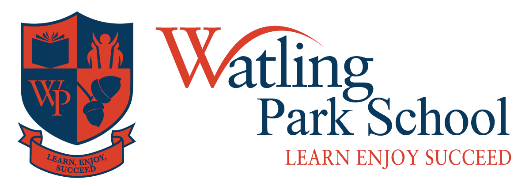 Assistant   Headteacher    Leader of Learning Leadership Scale L6 - L10Job Description:This appointment is subject to the current conditions of employment of teachers contained in the School Teachers’ Pay and Conditions Document, The Education Act 1997, the required standards for Qualified Teacher Status, other current educational legislation including the teacher Standards and the school’s articles of government.This job description is to be performed in accordance with the School Teachers’ Pay and Conditions Document and within the range of duties set out in that document so far as relevant to the postholder’s title and salary grade. The post is otherwise subject to the Conditions of Service for School Teachers in England and Wales (the ‘Burgundy Book’) and to locally agreed conditions of employment to the extent that they are incorporated in the post holder’s individual contract of employment.  Copies of the relevant documents are available for inspection at the schoolThis job description may be amended at any time following discussion between the Headteacher/Team Leader and member of staff, and will be reviewed annually in response to the changing needs of the school.Responsibilities:The post holder is responsible to the Headteacher for his/her duties, responsibilities and teaching tasks.The post holder undertakes the teaching of the pupils in his/her class and the associated pastoral and administrative duties in respect of those pupils as well as the general responsibilities in the school as agreed with the Head.The post holder will interact on a professional level with all colleagues and establish and maintain good working relationships which will promote the development and effective delivery of the school curriculum and maximise children’ achievement.The post holder will be responsible for the pastoral care and safeguarding of the children within their class or groups, ensuring that children’s safety, wellbeing and welfare are at the forefront of all they do.The post holder will be responsible for the development and implementation of an engaging, accessible and relevant curriculum.The post holder will be responsible for the supervision of the work of support staff and any students who may be on teaching practice or work placement.Core Aims:To be a leader of learning who has the highest expectations of every child, themselves and of all members of the school communityTo provide a carefully structured and thorough education experience which enables pupils to achieve their academic and personal potential and to develop skills appropriate to the world of work and life in the twenty-first century;To ensure a civilised, caring, healthy and happy community which emphasises high moral standards, self- discipline, emotional and spiritual development;To encourage pupils to participate in an extensive range of sporting, cultural and enriching activities; to develop an understanding of our responsibilities and our duty to serve the local, national and wider communities.Duties:Leading learning:Lead learning in classrooms through exemplary classroom practice and professional monitoring and supportManage a teaching commitment as required by the school for example targeted intervention for pupils, PPA cover, class teaching responsibilities and other cover as required, demonstrating excellence in professional classroom practice.Provide an outstanding model of inclusive, high quality learning and teachingDemonstrate excellent understanding and use of assessment dataKeep abreast of educational policies, initiatives and researchShare good practice across the partnership of schoolsManagement:Provide support for the Headteacher in the day to day running of the schoolCan deputise in the Headteacher’s absenceExtremely high expectations of self, others and childrenTake on additional responsibilities and leadership tasks as necessaryManage behaviour, and day to day issues as they ariseBuild effective relationships with parents and the wider communityDemonstrate a commitment to multi-agency work and professional collaborationAssessing the on-going needs of all pupils within your class or set and teaching the children  according to their educational needs Teaching:Assessing, recording and evaluating the development and progress of all children in accordance with arrangements agreedCreating a well-ordered, imaginative and secure environment which will ensure the educational wellbeing of individual children within the group.To maintain discipline in accordance with the rules and disciplinary systems of the schoolTo promote equal opportunities within the school and to seek to ensure the implementation of the school’s equal opportunities policy.Incorporate differentiation into all aspects of the delivery of the curriculum.Undertaking other duties which may be reasonably assigned by the HeadteacherTo use ICT, innovation and emerging technology to promote the effective delivery of the curriculum.Developing and maintaining the positive partnership with parents which actively involves them in the classroom and in their child’s learning journey.Participating in and take an active role in training sessions, including in meetings, discussions and management systems necessary to co-ordinate the work of the school as a wholeContributing towards the development, establishment and implementation of whole school policies and procedures.Contributing and co-operating with other professional agencies as appropriate to the needs of the children.Undertaking professional development in order to continually develop as a teacher.Strategic Leadership:To support the vision, ethos and policies of the school and partnership in order to promote high expectations and so high standards of achievementLead and manage significant aspects of the school curriculumUndertake professional training for all aspects of school leadership and management and to lead training for other staffLead developments in strategic areas of the school, as agreed with the HeadteacherTake on line management responsibility for other staffTo establish supportive and advisory relationships with staff and promote effective team work and collaborationUse data to prioritise and evaluate in the writing and implementation of school develop and action plansContribute to recording and reporting to stakeholders (for example the SEF and Governing BodyHold self and others to accountMaintain a positive school ethos, be pro-active in the pastoral care of pupils and ensure the school’s policies for behaviour and discipline are consistently applied.These duties above are neither exclusive nor exhaustive and the post holder may be required to carry out appropriate duties within the context of the job, skills and grade.Qualifications:•	DFE recognised teaching qualificationExperience:Evidence of successful relevant teaching experienceEvidence of impact as a leader on core aspects of school improvementEffectively developed and managed a staff teamExperience of training, supporting and developing staffUnderstand the importance of using data and self-evaluation to raise standardsExperience of managing a budget effectivelyExcellent classroom teacher with a proven commitment to improving the quality of children’s learningKnowledge and experience of Self-Evaluation, School Development Planning and Curriculum PlanningEvidence of liaising collaboratively with colleaguesExperience of monitoring teaching and learningExperience and knowledge of managing challengeKnowledge, skills and aptitude:Knowledge of effective teaching and learning strategies within the realms of the National CurriculumKnowledge and understanding of the principles of assessment, particularly those related to Assessment for learningKnowledge of appropriate and effective learning environments for primary educationAbility to plan and work collaboratively with colleaguesKnowledge of classroom organisation and management, as well as appropriate provision of resources and equipmentAbility to assess and report upon the development, progress and attainment of pupilsAbility to work effectively as part of a team, communicating effectively and working collaboratively to meet the needs of the child. This includes supporting and facilitating links between home, school and other agenciesDemonstrate a commitment to continuing professional development and improvementAwareness and agreement with all key school policies and documentation, especially those related to the following documentation:-Staff Handbook and guidelinesTeaching and Learning PolicyDiscipline and behaviour policySafeguarding and child protection proceduresHealth and Safety policies